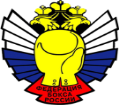 Общероссийская общественная организация "Федерация бокса России"Общероссийская общественная организация "Федерация бокса России"Общероссийская общественная организация "Федерация бокса России"Общероссийская общественная организация "Федерация бокса России"Общероссийская общественная организация "Федерация бокса России"Общероссийская общественная организация "Федерация бокса России"Общероссийская общественная организация "Федерация бокса России"Общероссийская общественная организация "Федерация бокса России"Общероссийская общественная организация "Федерация бокса России"Общероссийская общественная организация "Федерация бокса России"Общероссийская общественная организация "Федерация бокса России"Общероссийская общественная организация "Федерация бокса России"Министерство по физической культуре и спорту  Челябинской областиМинистерство по физической культуре и спорту  Челябинской областиМинистерство по физической культуре и спорту  Челябинской областиМинистерство по физической культуре и спорту  Челябинской областиМинистерство по физической культуре и спорту  Челябинской областиМинистерство по физической культуре и спорту  Челябинской областиМинистерство по физической культуре и спорту  Челябинской областиМинистерство по физической культуре и спорту  Челябинской областиМинистерство по физической культуре и спорту  Челябинской областиМинистерство по физической культуре и спорту  Челябинской областиМинистерство по физической культуре и спорту  Челябинской областиМинистерство по физической культуре и спорту  Челябинской областиАдминистрация Копейского городского округаАдминистрация Копейского городского округаАдминистрация Копейского городского округаАдминистрация Копейского городского округаАдминистрация Копейского городского округаАдминистрация Копейского городского округаАдминистрация Копейского городского округаАдминистрация Копейского городского округаАдминистрация Копейского городского округаАдминистрация Копейского городского округаАдминистрация Копейского городского округаАдминистрация Копейского городского округаФедерация бокса Копейского городского округаФедерация бокса Копейского городского округаФедерация бокса Копейского городского округаФедерация бокса Копейского городского округаФедерация бокса Копейского городского округаФедерация бокса Копейского городского округаФедерация бокса Копейского городского округаФедерация бокса Копейского городского округаФедерация бокса Копейского городского округаФедерация бокса Копейского городского округаФедерация бокса Копейского городского округаФедерация бокса Копейского городского округа50 Всероссийское соревнование класса "А" по боксу50 Всероссийское соревнование класса "А" по боксу50 Всероссийское соревнование класса "А" по боксу50 Всероссийское соревнование класса "А" по боксу50 Всероссийское соревнование класса "А" по боксу50 Всероссийское соревнование класса "А" по боксу50 Всероссийское соревнование класса "А" по боксу50 Всероссийское соревнование класса "А" по боксу50 Всероссийское соревнование класса "А" по боксу50 Всероссийское соревнование класса "А" по боксу50 Всероссийское соревнование класса "А" по боксу50 Всероссийское соревнование класса "А" по боксупамяти дважды Героя Советского Союза С.В.Хохряковапамяти дважды Героя Советского Союза С.В.Хохряковапамяти дважды Героя Советского Союза С.В.Хохряковапамяти дважды Героя Советского Союза С.В.Хохряковапамяти дважды Героя Советского Союза С.В.Хохряковапамяти дважды Героя Советского Союза С.В.Хохряковапамяти дважды Героя Советского Союза С.В.Хохряковапамяти дважды Героя Советского Союза С.В.Хохряковапамяти дважды Героя Советского Союза С.В.Хохряковапамяти дважды Героя Советского Союза С.В.Хохряковапамяти дважды Героя Советского Союза С.В.Хохряковапамяти дважды Героя Советского Союза С.В.ХохряковаСОСТАВ ПАР ПОЛУФИНАЛ  (ЖЕНЩИНЫ)СОСТАВ ПАР ПОЛУФИНАЛ  (ЖЕНЩИНЫ)СОСТАВ ПАР ПОЛУФИНАЛ  (ЖЕНЩИНЫ)СОСТАВ ПАР ПОЛУФИНАЛ  (ЖЕНЩИНЫ)СОСТАВ ПАР ПОЛУФИНАЛ  (ЖЕНЩИНЫ)СОСТАВ ПАР ПОЛУФИНАЛ  (ЖЕНЩИНЫ)СОСТАВ ПАР ПОЛУФИНАЛ  (ЖЕНЩИНЫ)СОСТАВ ПАР ПОЛУФИНАЛ  (ЖЕНЩИНЫ)СОСТАВ ПАР ПОЛУФИНАЛ  (ЖЕНЩИНЫ)СОСТАВ ПАР ПОЛУФИНАЛ  (ЖЕНЩИНЫ)СОСТАВ ПАР ПОЛУФИНАЛ  (ЖЕНЩИНЫ)10.05.2018 г.10.05.2018 г.10.05.2018 г.15-00вес категория№ пары№ парыкрасный уголкрасный уголкрасный уголкрасный уголсиний уголсиний уголсиний уголсиний угол51 кг11БАТАЛОВА ДиазаБАТАЛОВА ДиазаБАТАЛОВА ДиазаЧел-ск "Алмаз"ЗИНЧЕНКО НадеждаЗИНЧЕНКО НадеждаКатав-ИвановскКатав-Ивановск22КАСЬЯНОВА АнастасияКАСЬЯНОВА АнастасияКАСЬЯНОВА АнастасияЧел-ск "Динамо"ТЕМИРОВА ОзодаТЕМИРОВА ОзодаХМАО-ЮГРАХМАО-ЮГРА60 кг33ЕЛИСЕЕВА ЕленаЕЛИСЕЕВА ЕленаЕЛИСЕЕВА ЕленаКурганОРЛОВА ЛюдмилаОРЛОВА ЛюдмилаЧел-ск "Алмаз"Чел-ск "Алмаз"44КУТУЗОВА РозаКУТУЗОВА РозаКУТУЗОВА РозаМиассМИРЗАЕВА АйгульМИРЗАЕВА АйгульУфаУфа75 кг55КУДРЯШОВА ЕлизаветаКУДРЯШОВА ЕлизаветаКУДРЯШОВА ЕлизаветаЧел-ск "Алмаз"БАЕВА ДианаБАЕВА ДианаСургутСургут66ИСАЕВА ЕкатеринаИСАЕВА ЕкатеринаИСАЕВА ЕкатеринаЧел-ск "Алмаз"МАКАРОВА СветланаМАКАРОВА СветланаМоскваМоскваСОСТАВ ПАР 1/4 финала  (МУЖЧИНЫ)СОСТАВ ПАР 1/4 финала  (МУЖЧИНЫ)СОСТАВ ПАР 1/4 финала  (МУЖЧИНЫ)СОСТАВ ПАР 1/4 финала  (МУЖЧИНЫ)СОСТАВ ПАР 1/4 финала  (МУЖЧИНЫ)СОСТАВ ПАР 1/4 финала  (МУЖЧИНЫ)СОСТАВ ПАР 1/4 финала  (МУЖЧИНЫ)СОСТАВ ПАР 1/4 финала  (МУЖЧИНЫ)СОСТАВ ПАР 1/4 финала  (МУЖЧИНЫ)СОСТАВ ПАР 1/4 финала  (МУЖЧИНЫ)СОСТАВ ПАР 1/4 финала  (МУЖЧИНЫ)вес категория№ пары№ парыкрасный уголкрасный уголкрасный уголкрасный уголсиний уголсиний уголсиний уголсиний угол64 кг77СДВИЖКОВ КонстантинСДВИЖКОВ КонстантинСДВИЖКОВ КонстантинКопейскДОДАРЖОНОВ ИльхамДОДАРЖОНОВ ИльхамЧелябинскЧелябинск88КРИВЕНКО ВадимКРИВЕНКО ВадимКРИВЕНКО ВадимЧел-ск "Алмаз"ШЕПТИЦКИЙ АртёмШЕПТИЦКИЙ АртёмЧелябинскЧелябинск99НАБИУЛИН ИнсафНАБИУЛИН ИнсафНАБИУЛИН ИнсафН.ЧелныАЛИЕВ НуралиАЛИЕВ НуралиХМАО(Нефеюганск)ХМАО(Нефеюганск)1010ГЕЛИАСКАРОВ АлександрГЕЛИАСКАРОВ АлександрГЕЛИАСКАРОВ АлександрИжевскИСАГАЛИ МагжанИСАГАЛИ МагжанАктюбинск(Казахстан)Актюбинск(Казахстан)75 кг1111ИПОЛИТОВ РодионИПОЛИТОВ РодионИПОЛИТОВ РодионЭстонияБЕЛОЗЁРОВ МаксимБЕЛОЗЁРОВ МаксимЧелябинскЧелябинск1212ГИРЕВ НиколайГИРЕВ НиколайГИРЕВ НиколайКопейскДОДАРЖОНОВ ИльясДОДАРЖОНОВ ИльясЧелябинскЧелябинск1313БОЛАТБАЙ БакдаулетБОЛАТБАЙ БакдаулетБОЛАТБАЙ БакдаулетАктюбинск(Казахстан)МУСАЕВ МусаМУСАЕВ МусаХМАО(Нижневарт р-н)ХМАО(Нижневарт р-н)1414ЕРЕМЕЕВ ЕгорЕРЕМЕЕВ ЕгорЕРЕМЕЕВ ЕгорСеровАМИРЯН ИсмаилАМИРЯН ИсмаилЧелябинскЧелябинск